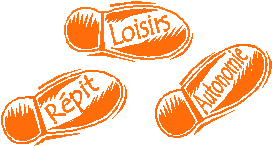 Répit-Loisirs-Autonomie est un organisme offrant des camps de jour estivaux aux personnes vivant avec une déficience physique, intellectuelle et/ou un trouble du spectre de l’autisme. Nous sommes à la recherche d’un responsable de camp pour Mont-Joli.Description des tâches :Élaborer une programmation et planifier les activités du camp de jour;Encadrer et soutenir l’équipe de moniteurs de Mont-Joli;Animer un groupe de jeunes ou d’adultes ayant une DI-DP-TSA;Veiller à la propreté et l’ordre à l’intérieur et à l’extérieur des salles ;Voir au bien-être des participants;Répondre aux questions des parents;Remplir les rapports et gérer le budget du camp.Exigences du poste :DEC ou étudiant en éducation spécialisée ou en travail social ou tout autre domaine connexe ;Avoir de l’expérience en intervention et animation de groupe ;Être dynamique et avoir une bonne capacité de travailler en équipe ;Posséder des connaissances au sujet de la déficience intellectuelle, physique et du trouble du spectre de l’autisme ;Posséder une automobile (obligatoire)Autres formations : secourisme, PDSB.Conditions de travail :Lieu de travail : 115, rue de la gare, Mont-Joli.Temps plein pour la période estivale, avec possibilité de renouvellement et de travail à temps partiel durant l’année.Salaire régulier : 15,20$/h + frais de déplacement.Date d’entrée en vigueur : 18 juin.  Le camp se déroule du 25 juin au 9 août 2019 (durée de 7 semaines + 1 semaine de planification).Coordonnées :Personne-ressource : Camille Bédard-Vinet, coordonnatriceAdresse: 200, avenue Léonidas Sud, local 35, Rimouski (QC)  G5L 2T2	Courriel : repitla@cgocable.ca Téléphone : 418-724-0151 ou Télécopieur : 418-727-5810Merci de nous faire parvenir votre curriculum vitae le plus rapidement possible par courrier électronique, par télécopieur ou par la poste. Seules les candidatures retenues seront contactées pour une entrevue.